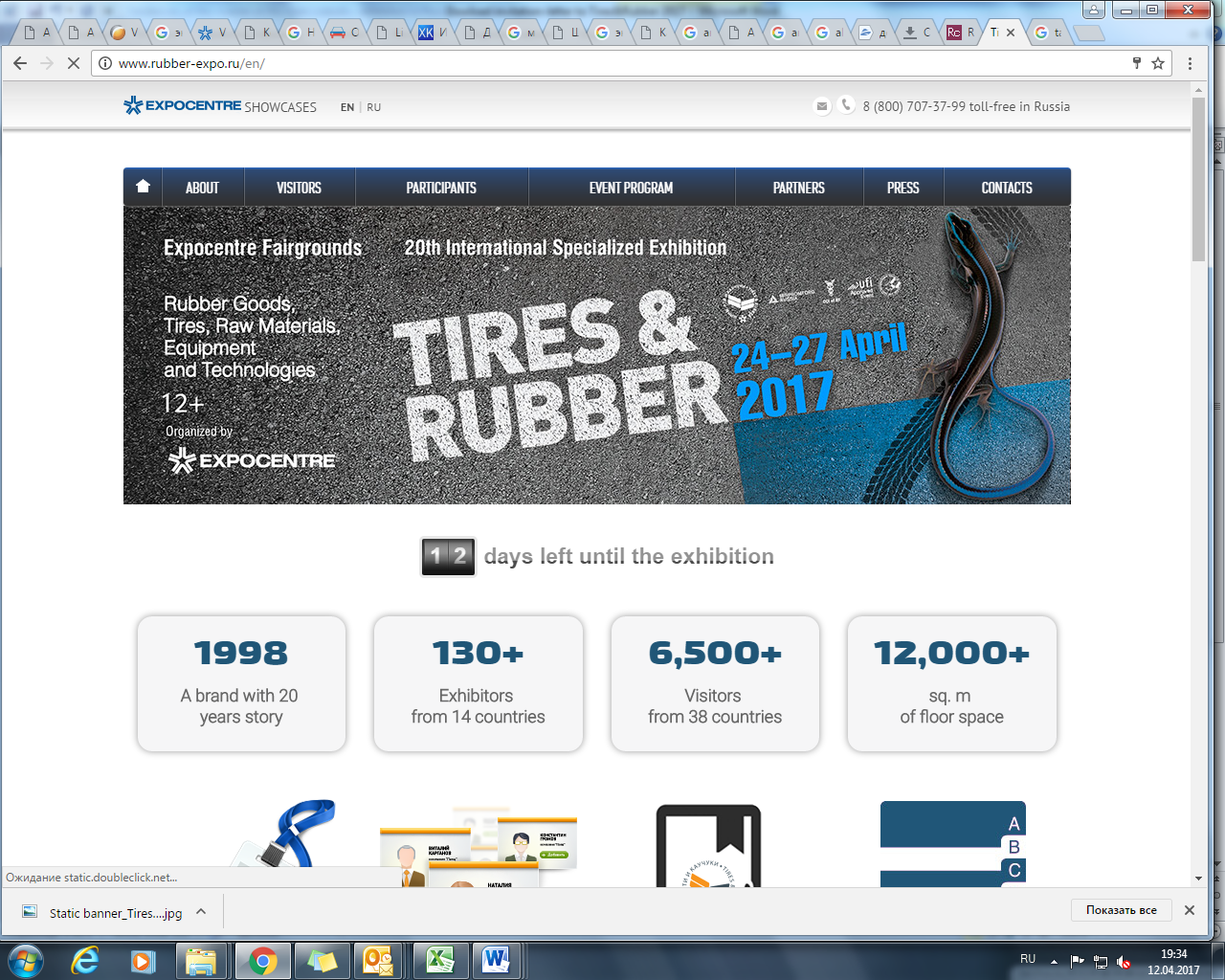 Dear _____________________,The company ____________________________ is pleased to invite you to  visit our booth №____ in pavilion №3 at the anniversary international specialized exhibition Tires&Rubber-2017 which will be held on Moscow, Expocentre Fairgrounds, April 24-27. For visiting the exhibition, please, fill in the registration form and print your personal e-ticket: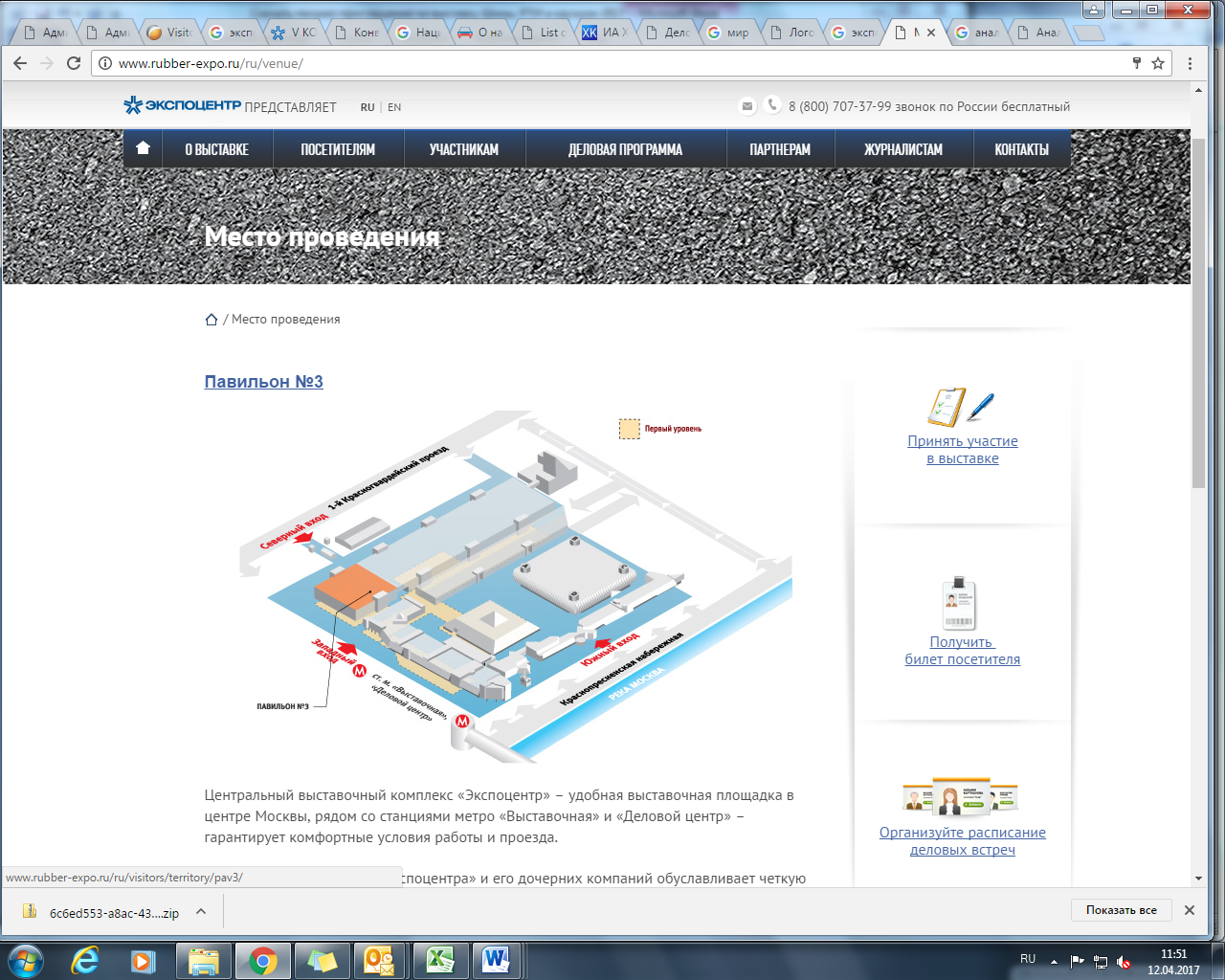 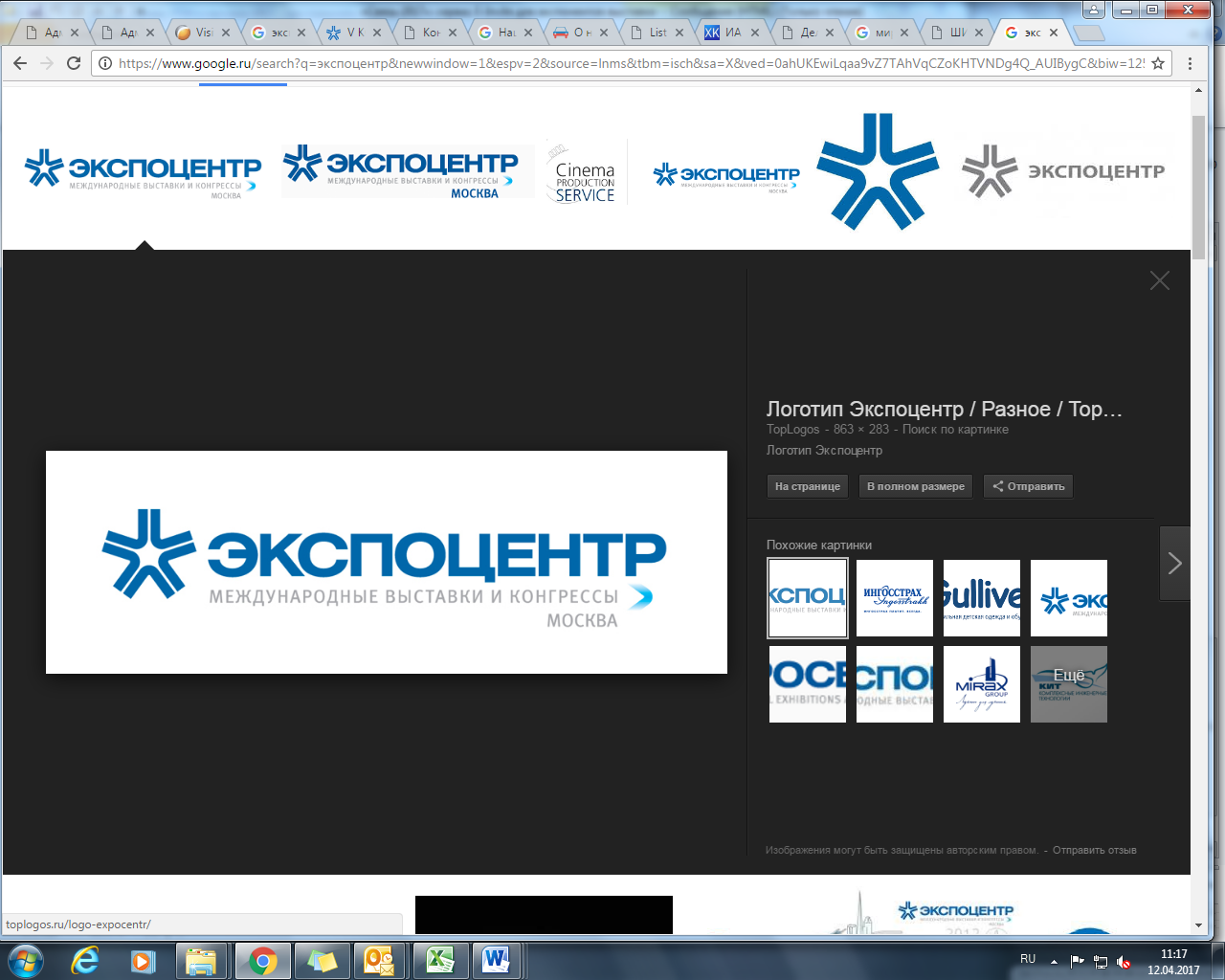 